GULBENES NOVADA DOMES LĒMUMSGulbenēPar grozījumiem 2022.gada 28.jūlija Gulbenes novada domes lēmumā Nr. GND/2022/674 “Par zemes ierīcības projekta apstiprināšanu Lejasciema pagastanekustamajam īpašumam “Pļavnieki”” (protokols Nr.14; 19.p.)Izskatīts ….., ….., 2023.gada 23.novembra iesniegums (Gulbenes novada pašvaldībā saņemts 2023.gada 23.novembrī un reģistrēts ar Nr. GND/5.13.3/23/2326-Š), ….., 2023.gada 23.novembra iesniegums (Gulbenes novada pašvaldībā saņemts 2023.gada 24.novembrī un reģistrēts ar Nr. GND/5.13.3/23/2333-B), ar lūgumu atļaut no nekustamā īpašuma “Pļavnieki”, Lejasciema pagasts, Gulbenes novads, kadastra numurs 5064 019 0121, atdalīt zemes vienību ar kadastra apzīmējumu 5064 019 0120, 5,5 ha platībā, pievienojot to jaunizveidotam nekustamajam īpašumam ar nosaukumu “Pļavnieku lauks”, pamatojot savu lūgumu ar Vidzemes apgabaltiesas zvērinātas notāres Zitas Dombrovskas 2021.gada 15.septembrī izdotu Mantojuma apliecību (reģistra Nr.2691). Gulbenes novada dome 2022.gada 28.jūlijā pieņēma lēmumu Nr. GND/2022/674 “Par zemes ierīcības projekta apstiprināšanu Lejasciema pagasta nekustamajam īpašumam “Pļavnieki”” (protokols Nr.14; 19.p.) (turpmāk – Lēmums), ar kuru nolēma apstiprināt Rūtas Stiprās (zemes ierīkotāja sertifikāts Nr.AA0144, derīgs līdz 2023.gada 3.februārim) izstrādāto zemes ierīcības projektu Lejasciema pagasta nekustamajā īpašumā “Pļavnieki”, kadastra numurs 5064 019 0121, ietilpstošajai zemes vienībai ar kadastra apzīmējumu 5064 019 0121 31,8 ha platībā. Lēmumā nolemts piešķirt jaunu nosaukumu “Pļavnieku lauks” jaunizveidotajam nekustamajam īpašumam, kura sastāvā iekļaut jaunizveidoto zemes vienību ar kadastra apzīmējumu 5064 019 0189, 14,8 ha platībā, savukārt, esošo zemes vienību ar kadastra apzīmējumu 5064 019 0120, 5,5 ha platībā, saglabāt esošā nekustamā īpašuma ar nosaukumu “Pļavnieki”, Lejasciema pagasts, Gulbenes novads, kadastra numurs 5064 019 0120, sastāvā. Lēmuma pieņemšanas brīdī nekustamā īpašuma mantinieki nebija iesnieguši pašvaldībā iesniegumu ar norādījumu par nesadalītas zemes vienības ar kadastra apzīmējumu 5064 019 0120, 5,5 ha platībā, pievienošanu jaunizveidotajam nekustamajam īpašumam ar nosaukumu “Pļavnieku lauks”.Ņemot vērā iepriekš minēto un mantinieku vēlmi, Lēmumā par zemes vienības ar kadastra apzīmējumu 5064 019 0120, 5,5 ha platībā, atrašanos nekustamā īpašuma ar nosaukumu “Pļavnieki” sastāvā, ir jāveic grozījumi.Pašvaldību likuma 10.panta pirmās daļas 21.punkts nosaka, ka dome ir tiesīga izlemt ikvienu pašvaldības kompetences jautājumu; tikai domes kompetencē ir pieņemt lēmumus citos ārējos normatīvajos aktos paredzētajos gadījumos.Nekustamā īpašuma valsts kadastra likuma 1.panta 14.punkts nosaka, ka nekustamā īpašuma nosaukums ir ar pašvaldības lēmumu nekustamajam īpašumam lauku apvidū un, ja nekustamā īpašuma sastāvā esošā zemes vienība vai būve nav adresācijas objekts, nekustamajam īpašumam pilsētā vai ciema teritorijā piešķirts rekvizīts, kas nav adrese. Šā likuma 19.panta 1.punkts nosaka, ka, pamatojoties uz šā likuma 24.panta pirmās daļas 1., 2., 3., 5., 6., 7. un 11.punktā minēto personu iesniegumu, atbilstoši normatīvo aktu un šā likuma 34.panta nosacījumiem Kadastra informācijas sistēmā drīkst sadalīt reģistrētu nekustamā īpašuma objektu vairākos nekustamā īpašuma objektos. Nekustamā īpašuma valsts kadastra likuma 32.panta pirmā daļa nosaka, ka nekustamo īpašumu veido un tā sastāvu groza normatīvajos aktos noteiktajā kārtībā, savukārt 33.panta 4.punkts nosaka, ka nekustamo īpašumu veido, grozot reģistrēta nekustamā īpašuma sastāvu, no tā atdalot nekustamā īpašuma objektu.Pamatojoties uz Pašvaldību likuma 10.panta pirmās daļas 21.punktu, Nekustamā īpašuma valsts kadastra likuma 1.panta 14.punktu, 19.panta 1.punktu, 32.panta pirmo daļu, 33.panta 4.punktu, atklāti balsojot: ar 11 balsīm "Par" (Ainārs Brezinskis, Aivars Circens, Anatolijs Savickis, Andis Caunītis, Atis Jencītis, Daumants Dreiškens, Guna Pūcīte, Gunārs Ciglis, Lāsma Gabdulļina, Mudīte Motivāne, Normunds Mazūrs), "Pret" – nav, "Atturas" – nav, "Nepiedalās" – nav, Gulbenes novada dome NOLEMJ:1. Izdarīt 2022.gada 28.jūlija Gulbenes novada domes lēmumā Nr. GND/2022/674 “Par zemes ierīcības projekta apstiprināšanu Lejasciema pagasta nekustamajam īpašumam “Pļavnieki”” (protokols Nr.14; 19.p.) šādus grozījumus: 1.1.	izteikt 2. punktu šādā redakcijā: “2. SAGLABĀT nekustamajam īpašumam, kas sastāv no jaunizveidotās zemes vienības ar kadastra apzīmējumu 5064 019 0188 un aptuveno platību 10,0 ha, un uz tās esošajām ēkām (būvēm) ar kadastra apzīmējumiem 5064 019 0121 001 un 5064 019 0121 002 esošo nosaukumu “Pļavnieki”. Jaunizveidotajai zemes vienībai ar kadastra apzīmējumu 5064 019 0188 10,0 ha platībā noteikt zemes lietošanas mērķi – zeme, uz kuras galvenā saimnieciskā darbība ir lauksaimniecība (NĪLM 0101). Jaunizveidotajai zemes vienībai ar kadastra apzīmējumu 5064 019 0188 saglabāt adresi: Pļavnieki", Lejasciema pag., Gulbenes nov., LV-4412.”1.2.	izteikt 3. punktu šādā redakcijā:“3. PIEŠĶIRT nekustamajam īpašumam, kas sastāv no esošās zemes vienības ar kadastra apzīmējumu 5064 019 0120, 5,5 ha platībā, un jaunizveidotās zemes vienības ar kadastra apzīmējumu 5064 019 0189 un aptuveno platību 14,8 ha, nosaukumu “Pļavnieku lauks”. Zemes vienībai ar kadastra apzīmējumu 5064 019 0189 14,8 ha platībā noteikt lietošanas mērķi – zeme, uz kuras galvenā saimnieciskā darbība ir mežsaimniecība (NĪLM 0201).”2. Lēmumu nosūtīt:2.1. sabiedrībai ar ierobežotu atbildību “AMETRS” uz elektroniskā pasta adresi: gulbene@metrum.lv;2.2. uz Valsts zemes dienesta Vidzemes reģionālās pārvaldes elektronisko adresi;2.3. …2.4. ….2.5. …Pamatojoties uz Administratīvā procesa likuma 76.panta otro daļu, 79.panta pirmo daļu, 188.panta pirmo un otro daļu un 189.pantu, šo lēmumu viena mēneša laikā no tā spēkā stāšanās dienas (administratīvais akts, saskaņā ar Administratīvā procesa likuma 70.panta pirmo daļu, stājas spēkā ar brīdi, kad tas paziņots adresātam (saskaņā ar Paziņošanas likuma 8.panta trešo daļu dokuments, kas paziņots kā ierakstīta pasta sūtījums, uzskatāms par paziņotu septītajā dienā pēc tā nodošanas pastā)) var apstrīdēt Gulbenes novada pašvaldībā vai uzreiz pārsūdzēt Administratīvās rajona tiesas attiecīgajā tiesu namā pēc pieteicēja adreses vai nekustamā īpašuma atrašanās vietas.Gulbenes novada domes priekšsēdētājs						A.Caunītis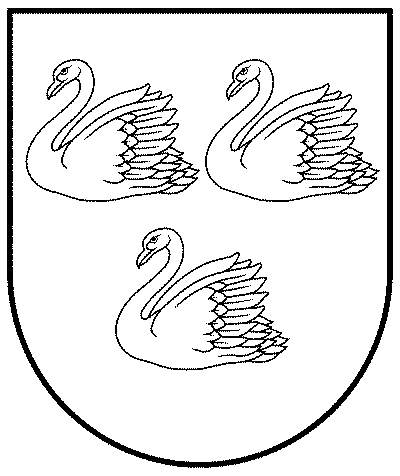 GULBENES NOVADA PAŠVALDĪBAGULBENES NOVADA PAŠVALDĪBAGULBENES NOVADA PAŠVALDĪBAReģ. Nr. 90009116327Reģ. Nr. 90009116327Reģ. Nr. 90009116327Ābeļu iela 2, Gulbene, Gulbenes nov., LV-4401Ābeļu iela 2, Gulbene, Gulbenes nov., LV-4401Ābeļu iela 2, Gulbene, Gulbenes nov., LV-4401Tālrunis 64497710, mob.26595362, e-pasts: dome@gulbene.lv, www.gulbene.lvTālrunis 64497710, mob.26595362, e-pasts: dome@gulbene.lv, www.gulbene.lvTālrunis 64497710, mob.26595362, e-pasts: dome@gulbene.lv, www.gulbene.lv2023.gada 30.novembrīNr. GND/2023/1198(protokols Nr.18; 134.p)